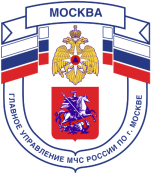 Главное управление МЧС России по г. Москве Управление по Новомосковскому и Троицкому АО2 региональный отдел надзорной деятельности и профилактической работы142191, г. Москва, г.о. Троицк, ул. пл. Верещагина д. 1 телефон: 8(495)840-99-70,E-mail: nitao2@gpn.moscow_____________________________________________________________________________Противопожарные правилаЧердачные помещения, технические этажи, лестничные клетки, вестибюли и коридоры нельзя занимать под подсобные помещения, всевозможные мастерские и загромождать их предметами домашнего обихода.Чердаки, технические этажи всегда следует содержать в чистоте, здесь запрещается хранение каких-либо предметов.Курить и пользоваться открытым огнем на чердаках, в кладовых и сараях запрещается.Разводить костры и сжигать мусор во дворах, на пустырях не разрешается.
Подступы к наружным пожарным лестницам и гидрантам должны быть всегда свободны, а в зимнее время очищены от снега и льда.Особенно строго надо соблюдать противопожарный режим в подвалах жилого дома, так как возникновение в них пожаров сопряжено с трудностями тушения.Подвалы в жилых домах нельзя загромождать мусором. Освещение здесь должно быть только электрическое. Пользоваться открытым огнем запрещается, не следует разрешать вход в подвал детям. Двери подвалов должны закрываться на замок.Только соблюдая все эти правила можно устранить опасность возникновения пожара в чердачных и подвальных помещениях, в кладовых и на территории жилых дворовТелефон вызова пожарной охраны: «101».При вызове с мобильных телефонов: – «112».Единый телефон доверия ГУ МЧС России по г. Москве: +7(495) 637-22-22mchs.qov.ru – официальный интернет сайт МЧС России